ПРАВИТЕЛЬСТВО РЕСПУБЛИКИ  АЛТАЙМИНИСТЕРСТВО РЕГИОНАЛЬНОГО РАЗВИТИЯРЕСПУБЛИКИ АЛТАЙ(Минрегионразвития РА)ПРИКАЗ«___»___________ 2018 г.                                                                  № _______г. Горно-АлтайскОб утверждении Порядка принятия решения о проведении капитального ремонта в случае возникновения аварии, иных чрезвычайных ситуаций природного или техногенного характера, предусмотренный частью 6 статьи 189 Жилищного кодекса Российской Федерации	В соответствии с частью 6 статьи 189 Жилищного кодекса Российской Федерации, пунктом 7.6 части 1 статьи 2 Закона Республики Алтай от 27 июня 2013 года № 39-РЗ «О регулировании отношений в сфере обеспечения проведения капитального ремонта общего имущества в многоквартирных домах на территории Республики Алтай», абзацем двадцать седьмым пункта 36 Положения о Министерстве регионального развития Республики Алтай, утвержденного постановлением Правительства Республики Алтай от 18 мая 2006 года № 99,	ПРИКАЗЫВАЮ:Утвердить прилагаемый Порядок принятия решения о проведении капитального ремонта в случае возникновения аварии, иных чрезвычайных ситуаций природного или техногенного характера, предусмотренный частью 6 статьи 189 Жилищного кодекса Российской Федерации.Контроль за исполнением настоящего Приказа возложить на заместителя министра регионального развития Республики Алтай Носову М.С.И.о. министра                                                                                        В.Г. ЕмельяновМ.Н. НиколаеваУТВЕРЖДЕНприказом Министерстварегионального развитияРеспублики Алтайот «___» _________20__г. №____ПОРЯДОКпринятия решения о проведении капитального ремонта в случае возникновения аварии, иных чрезвычайных ситуаций природного или техногенного характера, предусмотренный частью 6 статьи 189 Жилищного кодекса Российской Федерации1. Настоящий Порядок определяет условия, процедуру и сроки принятия собственниками помещений в многоквартирном доме, формирующими фонд капитального ремонта на счете специализированной некоммерческой организации «Региональный Фонд капитального ремонта многоквартирных домов на территории Республики Алтай» (далее – собственники помещений и Региональный оператор), решения о проведении капитального ремонта в случае возникновения аварии, иных чрезвычайных ситуаций природного или техногенного характера (далее - решение о проведении капитального ремонта).2. Перечень услуг и (или) работ по капитальному ремонту общего имущества в многоквартирном доме, проводимых в соответствии с настоящим Порядком, определяется частью 1 статьи 166 Жилищного кодекса Российской Федерации, статьей 9 Закона Республики Алтай от 27 июня 2013 года № 39-РЗ «О регулировании отношений в сфере обеспечения проведения капитального ремонта общего имущества в многоквартирных домах на территории Республики Алтай» (далее - Закон № 39-РЗ).3. В случае возникновения аварии, иных чрезвычайных ситуаций природного или техногенного характера капитальный ремонт общего имущества многоквартирного дома осуществляется без включения такого многоквартирного дома в краткосрочный план реализации региональной программы «Проведение капитального ремонта общего имущества в многоквартирных домах на территории Республики Алтай на 2014 - 2043 годы», утвержденной постановлением Правительства Республики Алтай от 28 июля 2014 года № 220 (далее - региональная программа), и только в объеме, необходимом для ликвидации последствий, возникших вследствие аварии, иных чрезвычайных ситуаций природного или техногенного характера, за счет средств Регионального оператора, определенных статьей 185 Жилищного кодекса Российской Федерации, статьей 14 Закона № 39-РЗ, предназначенных для обеспечения финансовой устойчивости деятельности Регионального оператора, и учитывается при ежегодной актуализации региональной программы капитального ремонта.4. Министерство регионального развития Республики Алтай (далее – Уполномоченный орган) принимает решение о проведении капитального ремонта или об отказе в проведении капитального ремонта.	5. Для принятия решения о проведении капитального ремонта орган местного самоуправления муниципального образования в Республике Алтай, на территории которого возникла авария, иная чрезвычайная ситуация (далее - орган местного самоуправления), в течение 20 рабочих дней со дня возникновения аварии, иных чрезвычайных ситуаций природного или техногенного характера направляет в Уполномоченный орган информацию о необходимости проведения капитального ремонта с приложением следующих документов:а) копия распоряжения органа местного самоуправления в Республике Алтай о введении режима чрезвычайной ситуации на территории, где произошла чрезвычайная ситуация, либо о переводе территориальной подсистемы единой государственной системы предупреждения и ликвидации чрезвычайных ситуаций в Республике Алтай в режим повышенной готовности или режим чрезвычайной ситуации;б) копия акта комиссионного обследования многоквартирного дома, подтверждающего повреждение имущества в многоквартирном доме в результате аварии, иной чрезвычайной ситуации, подписанного представителями органа местного самоуправления, лицом, осуществляющим управление многоквартирным домом и (или) лицом, выполняющим работы по содержанию и ремонту общего имущества в многоквартирном доме (управляющую организацию);в) дефектные ведомости и локальный сметный расчет по видам услуг и (или) работ в объемах, необходимых для ликвидации последствий, возникших вследствие аварии, иной чрезвычайной ситуации, составленные на основании акта комиссионного обследования многоквартирного дома управляющей организацией.6. Уполномоченный орган в течение 5 рабочих дней со дня получения информации, перечисленной в пункте 5 настоящего Порядка, для принятия решения о проведении или об отказе в проведении капитального ремонта общего имущества в многоквартирных домах на территории Республики Алтай в целях ликвидации последствий, возникших вследствие аварии, иных чрезвычайных ситуаций природного или техногенного характера создает Комиссию.7. Комиссия формируется в соответствии с положениями, определенными Порядком установления необходимости проведения капитального ремонта общего имущества в многоквартирных домах на территории Республики Алтай, утвержденным постановлением Правительства Республики Алтай от 6 июня 2018 года № 165 (далее – Комиссия).8. На основании информации, перечисленной в пункте 5 настоящего Порядка, Комиссия в течение 3 рабочих дней, подготавливает одно из следующих заключений:а) о проведении капитального ремонта; б) об отказе в проведении капитального ремонта.9. Основанием для подготовки Комиссией заключения об отказе в проведении капитального ремонта являются:а) непредставление или представление не в полном объеме документов, указанных в подпунктах «а» - «в» пункта 6 настоящего Порядка;б) не включение видов работ и (или) услуг, предусмотренных дефектными ведомостями, указанными в подпункте «в» пункта 5 настоящего Порядка, в перечень видов услуг и (или) работ по капитальному ремонту общего имущества в многоквартирных домах, закрепленный в статье 9 Закона № 39-РЗ;в) недостаточность прогнозируемого объема поступлений взносов на капитальный ремонт общего имущества в многоквартирных домах, формирующих фонд капитального ремонта на счете Регионального оператора, в объеме, предназначенном для обеспечения финансовой устойчивости деятельности Регионального оператора, за текущий трехлетний период реализации региональной программы, для ликвидации последствий аварии, иной чрезвычайной ситуации в многоквартирном доме.10. Основанием для подготовки Комиссией заключения о проведении капитального ремонта являются:а) представление в полном объеме документов, указанных в подпунктах «а» - «в» пункта 5 настоящего Порядка;б) включение видов работ и (или) услуг, предусмотренных дефектными ведомостями, указанными в подпункте «в» пункта 5 настоящего Порядка, в перечень видов услуг и (или) работ по капитальному ремонту общего имущества в многоквартирных домах, закрепленный в статье 9 Закона № 39-РЗ;в) прогнозируемого объема поступлений взносов на капитальный ремонт общего имущества в многоквартирных домах, формирующих фонд капитального ремонта на счете Регионального оператора, предназначенном для обеспечения финансовой устойчивости деятельности Регионального оператора, за текущий трехлетний период реализации региональной программы, достаточно для проведения капитального ремонта в объеме, необходимом для ликвидации последствий аварии, иной чрезвычайной ситуации в многоквартирном доме.11. Заключение Комиссии о проведении капитального ремонта должно содержать:а) перечень услуг и (или) работ по капитальному ремонту;б) предельно допустимая стоимость услуг и (или) работ по капитальному ремонту исходя из предельной стоимости услуг и (или) работ по капитальному ремонту общего имущества в многоквартирном доме, определенной в порядке, предусмотренном частью 4 статьи 190 Жилищного кодекса Российской Федерации;в) лицо, которое от имени всех собственников помещений в многоквартирном доме уполномочено участвовать в приемке оказанных услуг и (или) выполненных работ по капитальному ремонту, в том числе подписывать соответствующие акты.12. В течение 1 рабочего дня, со дня подготовки, заключение Комиссии о проведении капитального ремонт или об отказе в проведении капитального ремонта направляется в Уполномоченный орган.13. Уполномоченный орган в течение 3 рабочих дней, следующих за днем поступления заключения Комиссии, принимает одно из следующих решений:а) о проведении капитального ремонта;б) об отказе в проведении капитального ремонта.14. Решением уполномоченного органа о проведении капитального ремонта должны быть определены или утверждены:а) перечень услуг и (или) работ по капитальному ремонту;б) предельно допустимая стоимость услуг и (или) работ по капитальному ремонту исходя из предельной стоимости услуг и (или) работ по капитальному ремонту общего имущества в многоквартирном доме, определенной в порядке, предусмотренном частью 4 статьи 190 Жилищного кодекса Российской Федерации;в) лицо, которое от имени всех собственников помещений в многоквартирном доме уполномочено участвовать в приемке оказанных услуг и (или) выполненных работ по капитальному ремонту, в том числе подписывать соответствующие акты.15. Уполномоченный орган в течение 3 рабочих дней со дня принятия решения о проведении капитального ремонта или об отказе в проведении капитального ремонта направляет в орган местного самоуправления письменное уведомление о принятом решении.В случае отказа в проведении капитального ремонта, в письменном уведомлении указывается основание, по которому было принято решение о таком отказе.В случае принятия решения о проведении капитального ремонта, письменное уведомление направляется также в Специализированную некоммерческую организацию «Региональный фонд капитального ремонта многоквартирных домов на территории Республики Алтай» для организации проведения капитального ремонта в многоквартирном доме, в отношении которого принято данное решение.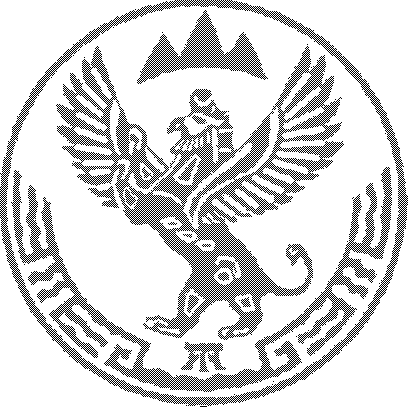 